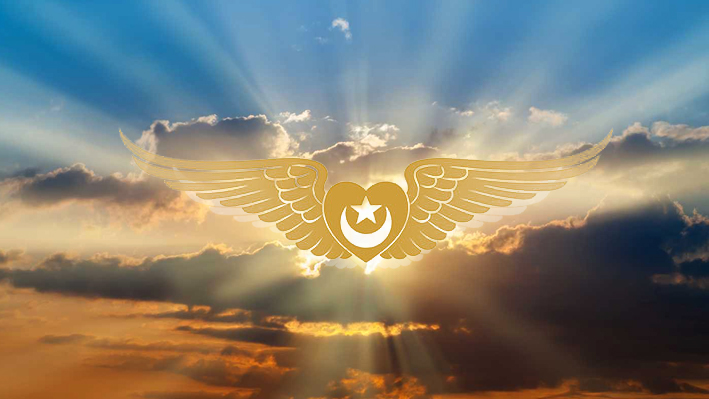 Dear Fellow Spiritual Wayfarer,The idea came today from Germany to create a reduced price to register for a combination package of the upcoming online class “Ma’rifa – Playing in the Gardens of Divine Intimacy” and the May 2020 Zoom German retreat “The Knowing of God.” Additionally, to change the hours of the retreat online so that people could participate from Germany, Belgium, Holland, France and North and South America.This seems like a great idea! It will deepen the class and retreat participants’ experience and realization. It will also widen our experience of worldwide spiritual community. https://universal-awakening.org/images/resources/TheKnowingofGod-Rheine.pdf So, we will go ahead and say that anyone who registers for the online class by April 15th, 2020, can also register for the retreat for a more than 50% reduction of the retreat tuition, the retreat registration would then be $100.00. Anyone who does not want to take the online class can register for the retreat for $225.00.We will have a Zoom retreat orientation meeting free and open to all interested in these on April 18, 1 pm EDT and May For more information regarding the online class “Ma’rifa – Playing in the Gardens of Divine Intimacy”: https://universal-awakening.org/classroom/Spring-Summer_2020_Class/For more information regarding the retreat, if residing in Europe, contact Nuria at: jutta3001.hartmann@web.de phone: 0049-5971-54709, or go to the website:https://universal-awakening.org/images/resources/TheKnowingofGod-Rheine.pdfThe retreat schedule will be May 22, 23, 24 Session One Online w/ Himayat8:30 – 10:15 am Ashevllle (EDT)2:30 – 4:15 pm Germany (CET) Session Two Online w/ Himayat10:45 – 12:00 am Asheville (EDT)4:45 – 6:00 pm Germany (CET)Session Three Online w/ Himayat2:00 – 3:30 pm Asheville (EDT)8:00 – 9:30 pm Germany (CET)